Il Sottoscritto ______________________________________________________________________proprietario/armatore/skipper dello yacht ________________________________________________n° velico_____________________ battente guidone del Club ________________________________Dichiara di aver disputato la regata attenendosi ai Regolamenti ed alle disposizioni prescritte per la stessa.Dichiara inoltre di essere passato su:CANCELLO DI PORTO CERVO secondo la congiungente ideale la meda Secca del Cervo (a sinistra) con lat. 41°08'.670 N - long. 09°32'.730 E, e una boa gialla cilindrica con luce intermittente (ogni 2 secondi, a destra) con lat. 41°09'.014 N - long. 09°32'.980 E, (ad una distanza approssimativa di 800 metri direzione NE rispetto alla meda).BOA DI CAPRI  posizionata circa alle coordinate lat. 40 °32’.376  N – long. 14 °14’.740 E.di aver attraversato l’ARRIVO A LIVORNO secondo la congiungente ideale tra il riferimento a terra costituito dall'asta portante bandiera arancione posta presso la Sezione Velica dell’Accademia Navale e la boa arancione posizionata per 250° a circa 0,5 M.M. dal segnale a terra (con Lat 43° 31’.581 N Long 10° 17’.645 E).in caso di accensione del motore (consentita solo per ricaricare le batterie), dovranno essere annotati gli orari di inizio e fine utilizzo. Ogni anomalia di utilizzo o errore di compilazione saranno puniti con la penalità DSQ.NOTA: La presente dichiarazione è obbligatoria e deve essere consegnata alla giuria, anche inviandola per fax alla segreteria del Club (0586 895355), per email regate@ycl.it o consegnandola a mano alla segreteria dello Yacht Club Livorno, completata dei dati richiesti.ORARIO DI CONSEGNA E FIRMA________________________________________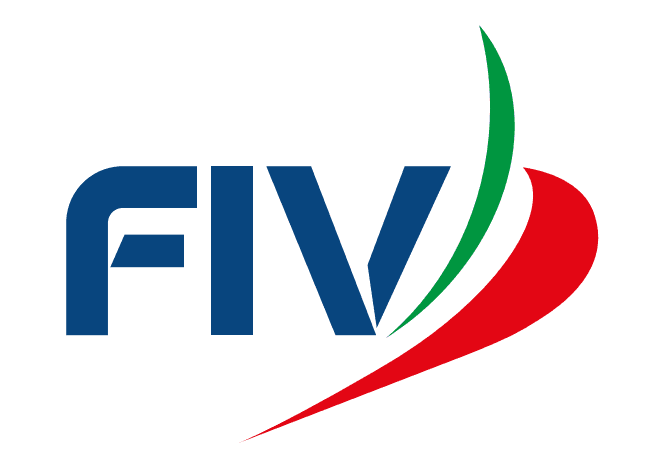 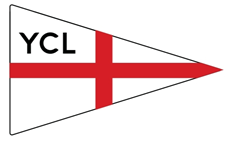 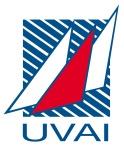 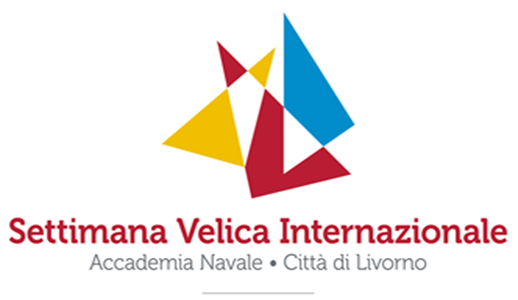 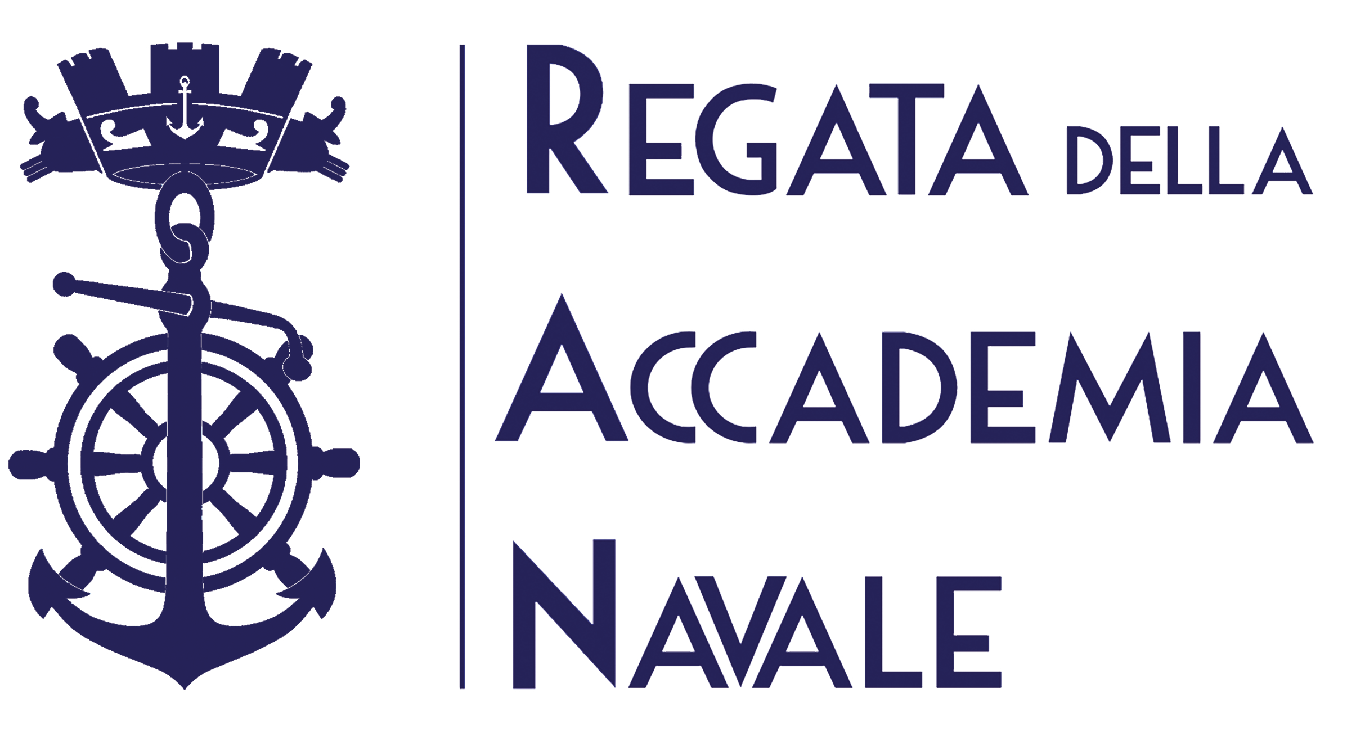 24 aprile – 1 maggio 2024VII EdizioneDichiarazione di Osservanza(art. 16 delle Disposizioni Speciali di Regata per Yachts – Edizione FIV)DATAORAMINUTISECONDIDATAORAMINUTISECONDIDATAORAMINUTISECONDIN. ACC.DATAACC. MOTOREACC. MOTORECoordinate(a inizio e fine accensione)--DALLE OREALLE ORE-12345678